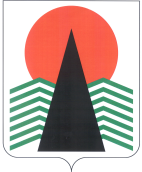 Муниципальное образованиеСельское поселение СентябрьскийНефтеюганский районХанты-Мансийский автономный округ – ЮграАДМИНИСТРАЦИЯ СЕЛЬСКОГО ПОСЕЛЕНИЯ СЕНТЯБРЬСКИЙ ПОСТАНОВЛЕНИЕп. СентябрьскийО внесении изменений в постановление администрации сельского поселения Сентябрьский «О правилах содержания мест погребения и порядке деятельность общественных(ого) кладбищ(а) на территории муниципального образования сельское поселение Сентябрьский»В соответствии с Федеральными законами от 6 октября 2003 года № 131-ФЗ «Об общих принципах организации местного самоуправления в Российской Федерации», от 12 января 1996 года 8-ФЗ «О погребении и похоронном деле», руководствуясь Уставом сельского поселения Сентябрьский, п о с т а н о в л я ю:1. 1. Внести в постановление администрации сельского поселения Сентябрьский от 14.12.2017 № 196-па «О правилах содержания мест погребения и порядке деятельности общественных(ого) кладбищ(а) на территории муниципального образования сельское поселение Сентябрьский» следующие изменения:1.1. Пункт 7 раздела II Приложения 1 признать утратившим силу.1.2. В Приложении 2 абзац 2 изложить следующим образом:«Настоящий Порядок разработан в соответствии с Федеральными законами от 12 января 1996 года 8-ФЗ «О погребении и похоронном деле», от 6 октября 2003 года N 131-ФЗ «Об общих принципах организации местного самоуправления в Российской Федерации», постановлением Главного государственного санитарного врача Российской Федерации от 28 января 2021 года N 3 «Об утверждении санитарных правил и норм СанПиН 2.1.3684-21 «Санитарно-эпидемиологические требования к содержанию территорий городских и сельских поселений, к водным объектам, питьевой воде и питьевому водоснабжению, атмосферному воздуху, почвам, жилым помещениям, эксплуатации производственных, общественных помещений, организации и проведению санитарно-противоэпидемических (профилактических) мероприятий», с учетом рекомендаций о порядке похорон и содержании кладбищ в Российской Федерации МДК 11-01.2002 (рекомендованы Протоколом Госстроя Российской Федерации от 25 декабря 2001 года N 01-НС-22/1) и определяет порядок выделения земельного участка под захоронение и режим работы кладбища.2. Настоящее постановление подлежит официальному опубликованию (обнародованию) в бюллетене «Сентябрьский вестник» и вступает в силу после официального опубликования.3. Контроль за выполнением постановления возложить на заместителя главы поселения.Глава поселения								            А.В. Светлаков27.04.2021№33-па